Муниципальное общеобразовательное автономное учреждение «Средняя общеобразовательная школа № 83»(структурное подразделение «Детский сад»)План работы по самообразованию музыкального руководителяВерхошенцевой Натальи КонстантиновныТема: «Развитие музыкальных способностей у дошкольников средством музыкального творчества с элементами театрализации для детей 5-7 лет»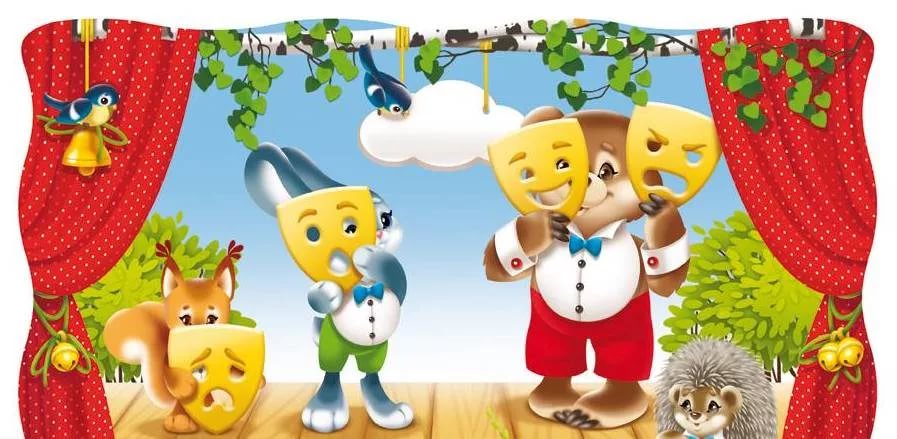 с. Городище 2020 г.Дошкольное детство – очень короткий отрезок в жизни человека, но эти годы имеют неоценимое значение. В этот период развитие идёт как никогда бурно и стремительно. Именно в эти годы закладываются основы здоровья, гармоничного умственного, нравственного и физического развития ребенка, формируется личность человека. В период от трех до семи лет ребенок интенсивно растет и развивается. Поэтому так важно с самого раннего детства приобщать маленького человека к театру, литературе, живописи. Чем раньше это начать, тем больших результатов можно достигнуть. 
Музыка занимает особое, уникальное место в воспитании детей дошкольного возраста. Это объясняется и спецификой этого вида искусства, и психологическими особенностями дошкольников.    Увлечь детей искусством, научить их понимать прекрасное – главная миссия музыкального руководителя.    «Театрализованная деятельность является неисчерпаемым источником развития чувств, переживаний и эмоциональных открытий ребенка, приобщает его к духовному богатству. Постановка сказки заставляет волноваться,  сопереживать персонажу и событиям, и в процессе этого сопереживания создаются определенные отношения и моральные оценки, просто сообщаемые  и усваиваемые» (В.А.Сухомлинский).
Инсценировка песенТеатрализованные представленияПластические этюдыТеатрализованная деятельность:
Музыкально-театрализованные игрыФольклорные праздникиМузыкальные спектаклиАктуальность избранной мной темы на современном этапе очевидна: педагогика из «дидактической становится развивающей», а значит использование элементов театрализации, развития музыкальных творческих способностей, импровизации в процессе обучения и воспитания детей становится все более заметным, являясь одним из перспективных направлений педагогической мысли. Знакомясь с современными идеями развивающего образования, я уяснила для себя их суть, стараясь придерживаться ее главных принципов: развитие, творчество, игра. Я поддерживаю те педагогические идеи, суть которых сводится к единой концепции: развитие ребенка может быть понятно, как активный процесс самосознания, деятельного творения маленьким человеком собственной личностной биографии. А помочь ему должен взрослый – педагог в данном случае – Я, музыкальный руководитель, связанный с ним едиными узами содействия и сотрудничества.
Научная новизна и теоретическая значимость опыта состоит в том, что музыкальный спектакль является нетрадиционной формой развития музыкальных способностей детей, но очень эффективной по сравнению с традиционными занятиями, предлагаемыми нашими методиками, а также в разработке форм и методов работы с детьми как на занятиях по музыкальному воспитанию, так и вне занятий, в обозначении основных направлений организации музыкально-театрального искусства. Определены и теоретически обоснованы педагогические условия, способствующие развитию творческих способностей дошкольников средствами музыкально-театрализованной деятельности, предусматривающие:применение разработанных  принципов развития творческих способностей дошкольников: гуманного взаимодействия, сотворчества, синкретизма, обучения в действии, импровизационности;организацию творчески ориентированной среды, которая включает инструментальное обеспечение, творческие продукты детей, варьируемые в разнообразных формах музыкально-театрализованной деятельности (речевые игры, пальчиковые игры, игры со звуком, игры с жестами, игры с ритмом, игры с инструментами, двигательные игры, коммуникативные игры, пластические этюды, танцевальные миниатюры, элементарные танцы).Накопленный материал (планирование, занятия по музыкальному воспитанию, консультации для педагогов и родителей и др.) может быть использован при проведении праздников, развлечений, в повседневной жизни детей, на занятиях в театральных кружках.
Целью работы является: формирование всесторонне – развитой  творческой личности дошкольника средствами театрализованной деятельности и определение значения театрального искусства как средства развития музыкальных творческих способностей детей, эмоциональной сферы, формирование эмоционального восприятия жизни.Наряду с общепедагогическими задачами - формирование основ нравственности, патриотизма – моя работа направлена на решение следующих задач:создание условий для развития музыкальных творческих способностей детей дошкольного возраста через театрализованную деятельность;привитие интереса к музыкально-театрализованной деятельности;раскрытие музыкальных возможностей детей, совершенствуя навыки сольного пения, музыкально-ритмических движений;учить детей импровизировать при создании выразительного образа;героев в музыкальных спектаклях;расширить представление детей об окружающем мире, формироватьпознавательный интерес, способствуя всестороннему развитиюличности;диагностика музыкальных творческих способностей детей дошкольного возраста.1.Главным условием, при котором возможно наиболее полное эмоциональное и музыкальное воспитание ребёнка через приобщение к музыкальному театру – это создание необходимой среды: имеется эстетически оформленный музыкальный зал, оснащенный необходимым техническим и дидактическим оборудованием, отвечающим современным требованиям: музыкальный центр, микрофон, набор дисков с записями музыки различных жанров, детских песен, мультимедиа, музыкальные инструменты, дидактические пособия и атрибуты, ширма, кукольный театр, костюмы, шапочки для театрализации. В группах имеется музыкальные и театральные уголки.Музыкально-театрализованное представление начинается с составления плана проведения. Совместное продумывание, фантазирование, рождение идей – настоящая педагогика творческого процесса и детей и взрослых.Подготовка к музыкально-театрализованному представлению. В процессе разучивания материала необходимо соблюдать следующие принципы:следование природе ребёнка, его темпераменту, характеру;заинтересованность, новизна, сюрпризность;обучение через игру;импровизация;радость успеха;подбор доступного и интересного материала;воспитание гармоничной личности, умеющей видеть прекрасное вжизни людей, целостный подход в решении музыкально-специфических задач(развитие всех видов музыкальной деятельности: слушание-восприятие, детское исполнительство, детское музыкальное творчество, музыкально-образовательная деятельность).принцип последовательности, который предусматривает усложнениезадач по всем разделам музыкального воспитания (разработкаперспективного плана, сценариев музыкальных спектаклей).
Я считаю, что немаловажную роль в проведении занятий играет воспитатель. Он становится первым и главным моим помощником, активно включаясь в процесс подготовки и проведения музыкально-театрализованных занятий. 
Наш коллектив придает большое значение работе с родителями. Участие родителей в музыкально-театрализованных представлениях, праздниках, развлечениях, музыкальных занятий помогает снизить нагрузку на детей, повысить качество творческого развития детей. Работа детского сада и семьи строится на принципах взаимодействия, взаимосотрудничества. 
Формы работы с родителями осуществляются по следующим направлениям: основы домашнего театра;обучение организации самостоятельной театрализованной деятельности;совместные праздники, досуги и развлечения на основе театрализованной деятельности;консультации по вопросам творческого развития детей;родительские собрания;Участие взрослых в музыкальных спектаклях заинтересованность родителей, совместное изготовление красивых костюмов, декораций, атрибутов, афиш сплачивает дошкольный коллектив и делает работу творческой, а значит интересной.
Условия
создание средыпривлечение родителейсоставление планов2. В своей работе я использовала различные методы (наглядный, словесный), приёмы (эмоциональной заинтересованности, игровой), формы организации музыкально-театрализованной деятельности (музыкально- театрализованные представления, игры, фольклорные праздники и т.д.) На музыкальных занятиях я учила детей понимать язык музыки: слышать начало и окончание музыкальных фраз и целых музыкальных построений, анализировать прослушанное, используя комплекс средств музыкальной выразительности (мелодия, темп, ритм, размер и т.д.) В движениях, при исполнении пластических этюдов и танцевальных композиций учила передавать настроения и чувства героев, создавать целостный музыкальный образ. Все средства, используемые мной на музыкальных занятиях, были направлены на то, чтобы заинтересовать и помочь ребенку лучше понять музыку, глубже проникнуть в ее содержание, а потом музыка помогала детям выразительнее исполнить тот или иной образ.
Интерес
комплекс средств музыкальной выразительностиметоды и приемыформы организации3. Дети с большим удовольствием поют и танцуют в музыкальной сказке, чем на занятиях, так как они пропускают через себя образ героя, поэтому их пение становится более эмоциональным и выразительным, а движения более характерными. Действие спектакля увлекает детей, воспитывает чувство коллективизма, даёт им возможность наиболее выразить свои способности в музыке. Приступая к работе над спектаклем, я ставлю следующие задачи:продолжать работу по созданию выразительного образа героя в музыкальных сценах сказки;совершенствовать навыки сольного исполнения песен, без напряжения, плавно, лёгким звуком в диапазоне ре1 –до2 , брать дыхание перед началом песни, между музыкальными фразами, произносить отчётливо слова, своевременно начинать и заканчивать песню, продолжать учить правильно передавать мелодию, петь меццо форте (умеренно громко) и пиано (тихо) в разных темпах самостоятельно (в сопровождении музыкального инструмента);совершенствовать музыкально-ритмические движения в соответствии с музыкальными фразами, менять движения в соответствии с музыкальными фразами, выполнять движения различного характера, продолжать учить детей инсценировать содержание песен;продолжать содействовать становлению ребёнка как личности,будоражить в нём чувства и эмоции, активизировать работу мысли ивоображения.Рекомендую воспитателям проводить предварительную подготовку детей: тематические беседы, рассматривание картин, чтение литературного произведения, просмотр диафильмов. Это помогает более рационально использовать время на занятиях, что решает проблему нехватки времени. Кроме того, творческое взаимодействие музыкального руководителя и педагога дает возможность детям получать массу впечатлений и эмоций. Сказка получается зрелищной, если каждый ребёнок переживает не только за свои успехи, но и за успехи товарищей.Работая над темой «Развитие музыкальных способностей у дошкольников средством музыкального творчества с элементами театрализации», я вывела для себя следующую формулу:Музыкальный спектакль =Индивидуальная работа +Работа с подгруппой +Работа с целым коллективом детей.При подготовке к спектаклю мною проводится большая индивидуальная работа, затем в подгруппах при подготовке отдельных сцен или эпизодов в сказке, и в конце - работа со всем коллективом.В музыкальных сказках принимают участие дети всей группы. Роли распределяются в соответствии с музыкальными, эмоциональными, творческими возможностями. Таким образом, чтобы каждому ребёнку его роль была понятна, доступна и интересна.Музыкальная сказка является завершающим этапом, так сказать итоговым занятием определённого объёма работы.

4. Театрализацию в работе с детьми я использую с самого младшего возраста. Во второй младшей группе формирую у детей простейшие образно-выразительные умения. Малыши с радостью изображают в небольших сценках повадки животных, имитируя их движения, голоса.
В отражении сказочных образов животных, анализируют характер движения, интонацию: идет курочка или маленькие цыплята, веселые и грустные зайцы,
листочки кружатся, падают на землю, также использовала упражнения по психогимнастике: полил дождик, дует ветер, солнышко и туча.
В средней группе обучаю детей элементам художественно-образных средств. Я провожу работу над тем, чтобы дети учились передавать настроение, менять мимику(в песне Пчелки «не мешайте, укушу»  -  лицо сердитое; «поет веселый жук» - лица радостные).
С возрастом задачи по театрализованной деятельности усложняются, дети инсценируют небольшие сказки, поэтические произведения ( «Теремок», «Репка», «Заюшкина избушка» и др.) В старшей группе совершенствуются художественно-образные исполнительские умения, в подготовительной к школе группе развиваю творческую самостоятельность в передаче художественного образа, выразительность речевых и пантомимических действий.
В песенном творчестве  предлагаю детям придумывать мелодии на отдельные слова: «Что ты хочешь, кошечка? – молочка немножечко!». Старшие дошкольники на занятии сочиняют мелодию в жанре колыбельной для мишки, куклы; в плясовом - «Пляшут лягушки». В танцевальном творчестве воспитываю интерес и желание двигаться в различных образах – зверюшек, снежинок, петрушек, гномиков и др. Использую различные атрибуты: цветы, листики, ленты, салютики, платочки, кубики, шарики др. Дети имитировали игру на музыкальных инструментах: балалайке, дудочке, барабанах. Поддерживаю инициативу импровизации на музыкальных инструментах: треугольниках, металлофоне, трещотке, ложках. Дети сами придумывали различные способы озвучивания появления того или другого героя – приезд лошадки – ложки, колокольчики; самостоятельно подбирали музыкальные инструменты для героев сказки: зайке – барабан, мишке – бубен.  Работая над актерским мастерством, даю задания: зайчик боится, лисичка прислушивается, вкусная конфетка, колючий еж, котику стыдно, мишка обиделся.
По желанию ребята выбирали себе роли, без какого-либо принуждения. Использую  игры на внимание, фантазию, добиваюсь яркой передачи разнопланового образа.
Большое внимание я всегда уделяю речи ребенка, правильному произношению слов, построению фраз,  обогащению  речи. Работая над выразительностью реплик персонажей, собственных высказываний, активизируется  словарь детей, совершенствуется  звуковая культура речи.

5. Музыкально-театрализованная деятельность - это самая эффективная форма музыкального воспитания, способствующая формированию творческой личности ребенка. Она понятна ребенку, близка его природе, потому что связана с игрой. Через театрализованную игру ребенок получает больше информации об окружающем мире, у него развивается память и воображение, он переживает различные эмоциональные состояния, а самое основное -  учится творить. Музыкально- театрализованная деятельность пользуется у детей неизменной любовью. Участие в ней формирует у ребенка артистические навыки, побуждает его к созданию новых образов. Кроме того, помогает взрослым установить с детьми тесные контакты в плане сотрудничества, являясь для педагога в то же время эффективным средством раскрытия ребенка и педагогического воздействия на него. Любая работа  с детьми подразумевает работу с педагогами и родителями, так как ребенок  на музыкальном занятии находится всего 20-25 минут, а все остальное время он проводит в группе и дома, поэтому свою работу я строила в тесной взаимосвязи как с педагогами, так и с родителями моих воспитанников.
В процессе музыкально – театрализованной деятельности обогащается словарный запас, формируется звуковая культура речи, навыки связной речи, расширяется интонационный диапазон. Неоценима и воспитательная роль музыкально-театрализованных игр. Они учат доброте, чуткости, формируют понятие добра и зла. Участвуя в них, дети знакомятся с окружающим миром во всём его многообразии – через образы, краски, звуки, музыку, а умело поставленные воспитателем вопросы побуждают думать, анализировать, делать выводы.6. Итогом определённого объёма работы является музыкальный спектакль. Дети с большим удовольствием поют, танцуют и играют в музыкальной сказке, пропуская через себя образ героя, поэтому их пение становится более эмоциональным, выразительным, а движения более характерными. Действие спектакля увлекает детей, воспитывает чувство коллективизма, даёт им возможность наиболее выразить свои способности в музыке. Занимаясь с детьми музыкально-театрализованной деятельностью, я делаю жизнь наших детей интересной и содержательной, наполняю её яркими впечатлениями, интересными делами, радостью творчества и этим самым развиваю музыкальные способности детей.Проведённое диагностирование по этой системе воспитания показывает систематический рост музыкальных творческих качеств и их устойчивость, а также попутно расширение словарного запаса, улучшение внимания, формирование нравственных качеств.Дети стали больше проявлять участвовать в игре, активность и инициативность.У детей развиваются нравственно-коммуникативные и волевые качества личности (общительность, вежливость, чуткость, доброта, умение довести дело или роль до конца).Дети стали эмоциональнее и выразительнее исполнять песни, танцы, стихи.У детей появилось умение выразить своё понимание сюжета игры и характера персонажа (в движении, в видах деятельности, речи).У детей появились позитивные изменения, которые можно сравнивать по результатам начальной характеристики ребёнка и характеристики к концу обучающего периода. Причём такую характеристику могут дать как родители, так и воспитатели.Участие ребёнка в музыкальных спектаклях есть не что иное, как праздник и возможность, пусть ненадолго, стать героем, поверить в себя, в свои силы, раскрыть себя эмоционально, ощутить восторг при подаренных ему аплодисментах.Литература1. Акулова О. Театрализованные игры // Дошкольное воспитание, 2005.2.Зимина И. Театр и театрализованные игры в детском саду//Дошкольное воспитание, 2005.3. Крылов Е. Школа творческой личности. - Дошкольное воспитание,1992.4.Маханева М. Театрализованная деятельность дошкольников //Дошкольное воспитание, 1999.5. Коленчук И.В. Развитие музыкальных способностей детей дошкольного возраста через театрализованную деятельность // Искусство в школе.- 2007.- N 11.- С. 64-66.6. Лебедева Л.В. Формирование основ музыкальной культуры дошкольников через мир музыкальной сказки // Дошкольное образование. - № 10. – 2007. – С. 217. Мигунова Е.В. Организация театрализованной деятельности в детском саду: Учебно-методическое пособие. - Великий Новгород: НовГУ им. Ярослава Мудрого, 2006. - 126 с.8. Полуянов Д., Воображение и способности. - М.:3нание, 1985. 50стр.9. Чурилова Э.Г. Методика и организация театрализованной деятельности дошкольников и младших школьников, М.: ВЛАДОС, 2001. – 71 с.10. Буренина А.И. Театр всевозможного. Вып. 1: От игры до спектакля.- СПб., 202.- 114 с.11. Дерягина Л.Б. Играем в сказку. Сценарии в стихах для постановки в детском саду и начальной школе.- СПб.: Детство – пресс, 2010.- 128 с. 12. Доронова Т.Н. Играем в театр: Театрализованная деятельность детей 4-6 лет.-Просве-щение, 2004.- 127 с. 13. Елькина М., Ялымова Э. Путешествие в мир Театра.- М.: ОЛМА-ПРЕСС Гранд, 2002.- 224с. 14. Маханева М.Д. Театрализованные занятия в детском саду.- М.: Сфера, 2001.- 128 с. 15. Сорокина Н.Ф. Играем в кукольный театр.- М.: АРКТИ, 2002.- 208 с.План работы 2020 -  2021 год.МесяцСамореализацияРабота с детьмиРабота с родителямиРабота с педагогамиСентябрь2020Проведениедиагностики музыкальных способностей.Подобрать литературуБеседа «Здравствуй, театр!»Театрализованные        игры:«Лисичка        и        зайчики», «Волк зубастый», «Солнышко и дождик», «Кошка и мышки».Консультация для родителей «Форма одежды детей на музыкальных занятиях и праздниках в детском саду»Октябрь2020Изучить литературу по теме «Формирование творческой личности ребенка средствами театрализованной деятельности в рамках реализации ФГОС».Проведение праздника ОсениТеатрализация по песне «Огородная – хороводная»Театрализация сказки «Репка»Индивидуальные беседы “По результатам диагностики музыкального развития дошкольников на начало учебного года”Консультация «Роль воспитателя на музыкальном занятии. Разучивание песенного материала.Пополнение театрального уголка в группе .Ноябрь 2020Изучение интернет ресурсов (. в течении года)Изучение современной литературы по теме самообразования ( в течении года)Разучивание игр :Мимика – «Угадай настроение»2.Инсценировка сказки «Теремок»3.Жесты – этюды на выразительность жестов.4.Пантомимика – игра «Летчики, на  аэродром!», «Маленькая фея»Оформление письменных консультаций в родительском уголке. 
(в течении года)Консультация «Развитие детей в театрализованной деятельности».Пополнение музыкальных уголков в соответствии с возрастными особенностями детей.Консультация «Использование театрализованных игр по сказкам в развитии воображения, памяти и речи.» Подбор репертуара сказок с учетом возраста детей.Декабрь 2020Разработка методического материала: написание сценариев театральных постановок, составление игр, игровых пособий, декораций.(В течении года.)Изучение интернет ресурсов (в течении года)Игры с разными видами театров «Придумай сказку».3.Инсценировка сказки «Два веселых гуся»4.Чтение зимних стихотворений наизустьПроведение праздника Нового годаПодготовка родителей к участию на празднике: Разучивание совместных игр и хороводовКонсультация «Как организовать в семье праздник Новогодней елки».Конкурс «музыкальная игрушка самоделка»Консультация «Новогодняя сказка под елкой»Репетиции с воспитателями участвующими в новогодних театрализованных представления.Январь 2021знакомство с инновационными технологиями интернет ресурсы1Хоровдные игры «Подарки», «Колпачок»2. Инсценировка сказки «Петушок и бобовое зернышко»3.Этюды «Зеркало»Консультация для родителей»Использование игр в развитии общения детей младшего дошкольного возрастаКонсультация: «Музыкальная предметно-развивающая среда»Консультация «Организационная деятельность с дошкольниками с использованием средств театрализованной деятельности».Февраль2021изучение темы: «Ребенок в мире театра»;- изготовление персонажей сказки «Курочка Ряба» для театрализованного представления;Изучение музыкально- дидактических игр «Веселый паровоз»,« Ритмослов», «Кто в домике живеТ»- представление по мотивам сказки «Курочка Ряба»;Проведение праздника 23 февраляСовместная подготовка к празднику 23 февраляКонсультация «Музыка вне занятий.»- Беседа «Театр пальчиков»;Обсуждение сценария 23 февраля, репетиции.Март2021Создание картотеки игр на дыханиеСоздание картотеки пальчиковых игр.Размещение материалов на личном сайтепополнение предметно-развивающей среды дисками с аудиозаписями из м/ф для театральных постановок;Игра- драматизация по сказке «Колобок» в первой младшей группеПроведение праздника 8 марта – мамин день.Подготовка родителей к участию на празднике: Разучивание совместных игр и хороводовОбсуждение сценария 8 марта, репетицииАпрель 2021Создание картотеки музыкально-дидактических игрВ течении года.)Изучение интернет ресурсов (. в течении года)Сюжетно – ролевая игра «К кукле в гости» для детей первой младшей группыбеседа «Что такое кукольный театр?»;- совместная постановка с детьми кукольного представления «Колобок »консультация «Как организовать домашний кукольный театр»обогащение предметно-развивающей среды куклами (игрушками) для постановки кукольного театра;Май 2021Исследование результатовпровести анализ связи детской литературы и театра, на примере инсценирования стихотворений А. Барто;Обобщение опыта,  фото отчётсамоанализ плана самообразованияРазвлечение «Музыкальные загадки»беседа «Что такое инсценирование стихов и сказок?»;- инсценирование с детьми стихотворения  А.Барто «Девочка Ревушка» Театральная игра «Любитель – рыболов»Развлечение  «Дети не скучали — мы стихи читали»  по произведениям А. Барто.Совместное составление фото отчета.Совместное составление фото отчета «Наши достижения!»